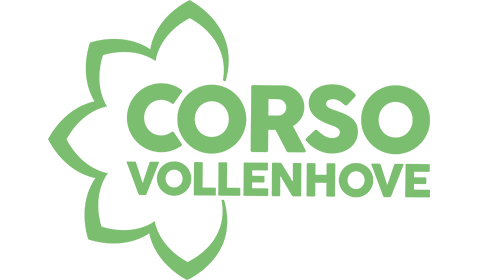 	WagenbouwgroepenExcellentMail: bestuur.excellent@outlook.comFacebook en twitterFatal AttractionMail: fatalattraction@home.nlSite:  http://www.fatal.nl/Facebook en Twitter en InstagramFulnahoMail: info@fulnaho.nlSite:  http://www.fulnaho.nlFacebook en TwitterGeniaal Mail: geniaal@ziggo.nlFacebook en Twitter’t Jakan Mail: info@tjakan.nlSite: http://tjakan.nlFacebook en TwitterKlein CubaMail: info@kleincuba.comSite:  http://www.kleincuba.comFacebook en TwitterNamelessFacebook en TwitterRataplanMail: info@rataplanvollenhove.nlSite: http://www.rataplanvollenhove.nlFacebook en Twitter Stark WarkMail: Starkwark@gmail.comSite: http://www.starkwark.nlFacebookTwee NijenhuizenFacebook en instagramVenomenaalSite: http://www.venomenaal.nlFacebookDe VerenigingMail: info@devereniging.netFacebook